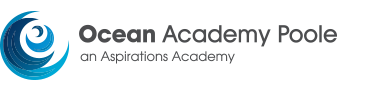 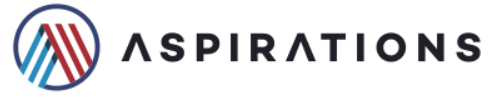                         Teaching and Learning Support AssistantJob DescriptionThe Teaching and Learning Support Assistant willWork with class teachers to raise the learning and attainment of pupils Promote pupils’ independence, self-esteem and social inclusion Give support to pupils, individually or in groups, so they can access the curriculum, take part in learning and experience a sense of achievement Lead planned interventions as directed by the class teacherBe responsible for children at lunchtime and playtime as neededSafeguard children and adhere to the rules of confidentialityTeaching and learningDemonstrate an informed and efficient approach to teaching and learning by adopting relevant strategies to support the work of the teacher and increase achievement of all pupils including, where appropriate, those with special educational needs and disabilities (SEND) and challenge children at all levels to achieve their very bestPromote, support and facilitate inclusion by encouraging participation of all pupils in learning and Use effective behaviour management strategies consistently in line with the school’s policy and procedures Support class teachers with maintaining good order and discipline among pupils, managing behaviour effectively to ensure a good and safe learning environmentOrganise and manage teaching space and resources to help maintain a stimulating and safe learning environmentObserve pupil performance and pass observations on to the class teacherSupervise a class (with an additional adult) if the teacher is temporarily unavailable Use IT skills to advance pupils’ learning Undertake any other relevant duties given by the class teacherAccompany and support pupil(s) on outings from school as necessaryPlanningContribute to effective assessment and planning by supporting the monitoring, recording and reporting of pupil performance and progress as appropriate to the level of the roleRead, understand and deliver appropriate lesson plans Prepare the classroom for lessons alongside the teacher Working with colleagues and other relevant professionalsCommunicate effectively with other staff members and pupils, and with parents and carers under the direction of the class teacherCommunicate their knowledge and understanding of pupils to other school staff and education, health and social care professionals, so that informed decision making can take place on intervention and provisionWith the class teacher, keep other professionals accurately informed of performance and progress or concerns they may have about the pupils they work withUnderstand their role in order to be able to work collaboratively with classroom teachers and other colleagues, including specialist advisory teachersCollaborate and work with colleagues and other relevant professionals within and beyond the schoolDevelop effective professional relationships with colleaguesAdhere to the strict rules of confidentiality and respectAdhere to the Staff Code of Conduct and the policies of Ocean AcademyWhole-school organisation, strategy and developmentContribute to the development, implementation and evaluation of the school’s policies, practices and procedures, so as to support the school’s values and visionMake a positive contribution to the wider life and ethos of the schoolHealth and safetyPromote the safety and wellbeing of pupils, and help to safeguard pupils’ well-being by following the requirements of Keeping Children Safe in Education and our school’s child protection policy Look after children who are upset or have had accidents Be vigilant when on playground duty or on school trips Attend to minor accidents at school (where appropriate training has been given) and supervise unwell children Professional developmentHelp keep their own knowledge and understanding relevant and up-to-date by reflecting on their own practice, liaising with school leaders, and identifying relevant professional development to improve personal effectiveness Take opportunities to build the appropriate skills, qualifications, and/or experience needed for the role, with support from the school Take part in the school’s appraisal proceduresTo undertake training and attend INSET days in accordance to contractual requirements.Personal and professional conduct Uphold public trust in the education profession and maintain high standards of ethics and behaviour, within and outside schoolHave proper and professional regard for the ethos, policies and practices of the school, and maintain high standards of attendance and punctualityDemonstrate positive attitudes, values and behaviours to develop and sustain effective relationships with the school communityRespect individual differences and cultural diversityAdhere to whole school policies and procedures.  
Person specification
Notes:This job description may be amended at any time in consultation with the postholder. Last review date:  May 2021Next review date: Sep  2021Principal’s signature:	_______________________________________Date :                             _______________________________________	Postholder’s signature: _______________________________________Date: 			  _______________________________________Post TitleTeaching and Learning Support AssistantSalary/Grade:NJC Point 5-6 Academy:Ocean Academy PooleReporting To:Assistant Principal (SENCO)Disclosure Level:EnhancedCRITERIAQUALITIESQualifications 
and experienceALL ESSENTIALLevel 2 or 3 Certificate in Supporting Teaching and Learning in Schools, Level 3 Diploma in Childcare and Education, or other relevant qualification in A recognized qualification in English and maths A high level of written and spoken English and maths Experience of working with children in a school environment, particularly children with SEND needsSkills and knowledgeALL ESSENTIALGood organisational skills Ability to build effective working relationships with pupils and adultsSkills and expertise in understanding the needs of all pupilsKnowledge of how to help adapt and deliver support to meet individual needsSubject and curriculum knowledge relevant to the role, and ability to apply this effectively in supporting teachers and pupilsExcellent verbal communication skills Active listening skills The ability to remain calm in stressful situations Knowledge of guidance and requirements around safeguarding childrenGood IT skills, particularly using IT to support learningUnderstanding of roles and responsibilities within the classroom and whole school context Knowledge of how to successfully lead learning activities for a group or class of children Knowledge of how to support learners across all abilities in accessing the curriculum  Personal qualitiesEnjoyment of working with childrenSensitivity and understanding, to help build good relationships with pupils, staff and parents A commitment to getting the best outcomes for all pupils and promoting the ethos and values of the schoolCommitment to maintaining confidentiality at all timesCommitment to safeguarding pupil’s wellbeing and equalityReliable and punctual Respect and embrace the growth mindset culture of the schoolPatience and a sense of humour